Управление образования АдминистрацииОбоянского района Курской областиМУНИЦИПАЛЬНОЕ БЮДЖЕТНОЕ ОБЩЕОБРАЗОВАТЕЛЬНОЕ УЧРЕЖДЕНИЕ«ЗОРИНСКАЯ СРЕДНЯЯ ОБЩЕОБРАЗОВАТЕЛЬНАЯ ШКОЛА»306243, Курская область, Обоянский район, с.Зорино, ул. Октябрьская, 127,Тел. 8 (471-41) 3-13-23 e-mail: zorinoschool@mail.ruМетодическая  разработка  внеклассного мероприятия«По дорогам сказок»                     Автор: Гриднева ВераМихайловна,                                                         воспитатель ГПД МБОУ «Зоринская  СОШ».	        Контактный телефон: 89606857268	                                              E-mail: v.gridnewa67@mail.ruЗорино2023 годЦель: обобщение и систематизация  знаний обучающихся по прочитанным сказкам.Задачи:развивать у детей  устойчивый интерес и любовь  к чтению;популяризировать детскую литературу среди обучающихся.Оборудование:  выставка  книг «Сказки русских и зарубежных писателей», выставка детских рисунков,  видеоролик «В гостях у сказки»,    презентация «Сказочный герой»,   интерактивная игра  «Кто лишний?».Возрастная категория обучающихся: 8-10 летХод мероприятияВоспитатель:Ребята! Сегодня мы  приглашены в гости к Сказке. Именно она, её величество Сказка, будет сегодня гостеприимной хозяйкой нашего праздника.Видеоролик «В гостях у сказки»Воспитатель: Сегодня в  увлекательную игру - путешествие  по сказочной стране отправятся две команды. Команда «Золотая рыбка»   и команда «Теремок».  Игру  будет оценивать строгое жюри. Представление жюри																						Воспитатель: В каждой игре есть правила, которые игроки должны выполнять: вопросы будут задаваться каждой команде по очереди; за правильный ответ команда получает один балл; выигрывает команда, которая наберет наибольшее количество баллов.Воспитатель: Начинаем путешествие  с  небольшой  разминки. Вам нужно продолжить сказочную фразу. (Команды отвечают по очереди)1.​  В некотором царстве…(в некотором государстве).2.​  По щучьему велению…(по моему хотению).3.​  Скоро сказка сказывается…(да не скоро дело делается).4.​  Несёт меня лиса… (за дальние леса,  за быстрые реки, за высокие    горы).5.​  И я там был, мёд – пиво пил…(по усам текло, а в рот не попало).6.​  Стали они жить - поживать…(и добра наживать).Воспитатель:  Молодцы! Сейчас  вам нужно будет представить  себя героями знаменитых сказок. Представили? Тогда –  второе задание, которое называется   «Волшебные слова».Какие слова надо произнести, чтобы:Вызвать Сивку-бурку? (Сивка-бурка, вещий каурка, встань передо мной, как лист перед травой.)Что нужно сказать, чтобы вместе с Али - Бабой открыть дверь в пещеру с сокровищами? (Сим-сим, открой дверь!)Какие слова помогут  сварить кашу в волшебном горшочке? (Раз, два, три, горшочек, вари!)Исполнить желание с помощью волшебной щуки? (По щучьему веленью, по моему хотенью.)Воспитатель: Молодцы! А сейчас я предлагаю каждому из вас побывать в роли сказочных детективов. Вам предстоит  по особым приметам узнать сказочных   героев и назвать их имена.Он  очень любит мед. Голова его набита опилками.  Он не лишен поэтических способностей. (Винни Пух)Этот герой издает стойкий запах лука. На голове – зеленый хохолок. Опасен! Вызывает обильные потоки слез. (Чиполлино)Место ее работы – кукольный театр. Отличительная черта характера – воспитанность. Особая примета – волосы голубого цвета. (Мальвина)Он ходит в полосатой тельняшке. Место жительства – деревня Простоквашино. (Матроскин)Воспитатель:   Вы настоящие детективы! Наше путешествие продолжается. Мы на острове Сказочных героев.Презентация «Сказочный герой»ФизминуткаВоспитатель: Думаю, что вы уже  устали, предлагаю вам немножко поиграть. Я буду читать отрывок из сказки. Некоторые слова  в ней изменены. Заметив ошибку команда «Золотая рыбка» будет топать ногами, а команда «Теремок » хлопать в ладоши.Итак, жила – была на свете девочка. Звали ее Зеленая  Шапочка. Позвала как-то девочку тетушка и говорит ей:  «Дочка моя, Синяя Кепочка! Пойди сегодня к дедушке, отнеси ему футбольный мяч     и кеды».  «Хорошо», сказала Желтая  Панамка, взяла плюшки и пошла.Воспитатель: Отдохнули? Следующий конкурс капитанов. Капитанам нужно дать как можно больше правильных ответов на вопросы.• Жилище Бабы-Яги. (избушка на курьих ножках)• Аппарат, на котором Баба-Яга совершает полёт? (метла)• Что потеряла Золушка? (туфельку)• Какие цветы собирала Падчерица в сказке «Двенадцать месяцев»? (подснежники)• Герой сказки, путешествующий на печи. (Емеля)• Кто смастерил Буратино? (Папа Карло)• Кем стал гадкий утёнок? (Лебедем)• Почтальон из деревни Простоквашино. (Печкин)• Черепаха, подарившая Буратино Золотой ключик. (Тортилла)• Чем ловил рыбу Волк из сказки «Лисичка-сестричка и Серый Волк»? (хвостом)• В какой сказке Людоед превращается в мышку, и кот съедает её? (Кот в сапогах)• Подруга семи гномов? (Белоснежка)​ Толстяк живёт на крыше, летает он всех выше. (Карлсон)Чем ловили золотую рыбку? (Неводом)Из чего фея сделала карету для Золушки? (Из тыквы)Кто любил сочинять шумелки, ворчалки, сопелки? (Винни-Пух)Воспитатель: Молодцы!  А сейчас, ребята, вас ждет очень сложный  конкурс переводчиков. Я буду рассказывать о героях произведений. А вы, узнав, о ком идет речь, должны сказать об этом герое  то- же самое,  что и я, но словами из произведения.  Например, я говорю: на плантации зеленых насаждений появилось новое чудо, пригодное для встречи Нового года. (В лесу родилась елочка, в лесу она росла...)Трудное задание? Но я уверена, что и с ним вы справитесь!Итак, «Конкурс переводчиков»Старушка имела домашнее животное булыжного цвета с рогами. (Жил-был у бабушки серенький козлик...)Женщина пожилого возраста была владелицей пары жизнерадостных птичек. (Жили у бабуси два веселых гуся...)Компания молодых особ занималась рукоделием после захода солнца у отверстия со стеклом. (Три девицы под окном пряли поздно вечерком...)В зарослях невысоких растений расположилось зеленое насекомое. (В траве сидел кузнечик...)Воспитатель: Внимание!!! Внимание!!! «Черный ящик».
Вам нужно угадать, какой предмет лежит в черном ящике. 
- С помощью этого предмета можно смастерить самые замечательные вещи, а можно даже убить страшного героя русских сказок. (Игла)
- С помощью предмета, который находится здесь, главный герой сказки нашел свое счастье – мудрую жену, которая была заколдована. (Стрела для лука). - Угадайте,  что дала мама Красной Шапочке, когда она  собралась идти  в гости к бабушке. (Пирожки)
- «Жили-были дед и баба. И была у них курочка Ряба». Отгадайте, какой предмет из этой сказки находится в черном ящике. (Золотое яйцо)Воспитатель: следующий конкурс  «Кто лишний?».  Из трех вариантов вам нужно выбрать правильный ответ.Интерактивная игра   «Кто лишний?»Воспитатель: Молодцы!  Ребята! Я знаю, что вы не только  читаете сказки, но и любите рассматривать иллюстрации к ним. На доске вы видите прекрасные рисунки к сказкам. Сейчас командам предстоит показать свои умения  в  веселом конкурсе «Иллюстрация к сказке».  Два участника  от каждой команды должны  нарисовать на доске с закрытыми глазами  избушку на курьих ножках и Бабу-Ягу.Воспитатель: Просим жюри оценить иллюстрации.Воспитатель: Ребята,  вы сегодня отлично потрудились и справились со всеми заданиями. Вы  знаете и любите сказки.Рефлексия- Вам понравилось наше путешествие «По дорогам сказок»?- Для чего нужны сказки? - Захотелось ли вам  что-то прочитать?Выставка книг «Сказки русских и зарубежных писателей»Воспитатель: На выставке представлено много книг, еще не прочитанных вами.  Приходите в  школьную библиотеку, читайте сказки, они помогут вам в жизни. Ведь недаром истина гласит: «Сказка – ложь, да в ней намек!».Подведение итогов конкурсов. Слово жюри.Воспитатель: Мне хочется поздравить команду-победителя, всех поблагодарить за участие.  Вы проявили смелость и решительность, смекалку и находчивость. Спасибо за вашу активность!  А так как вы все сегодня работали хорошо, то мой любимый сказочный герой Винни-Пух  передал  вам сладкие призы. Литература1.Аникин В.П. Сказки народов мира. Сказки русских писателей. Москва. Детская литература.1996 2.Аникин В.П. Сказки народов мира. Литературные сказки  зарубежных писателей. Москва. Детская литература.19953.Заболотная Э. Сказки-подсказки: методический игровой материал. Ростов - на - Дону. Феникс, 2012Приложение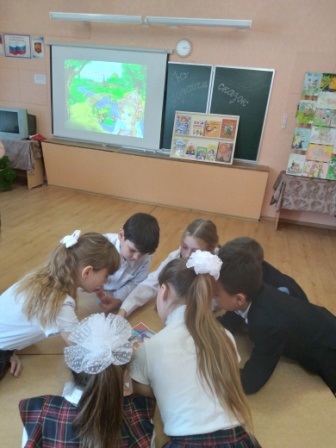 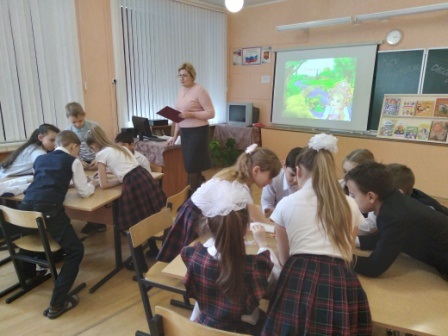 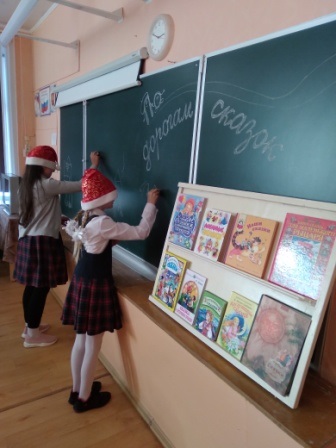 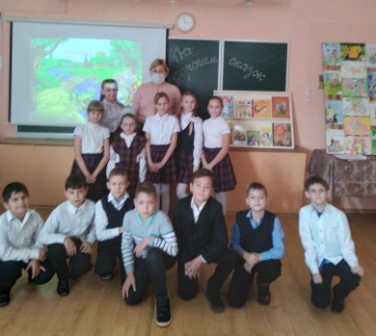 